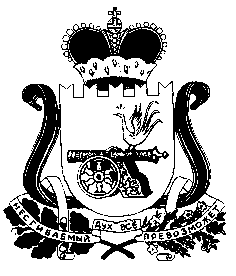 СОВЕТ ДЕПУТАТОВ СНЕГИРЕВСКОГО СЕЛЬСКОГОПОСЕЛЕНИЯ ШУМЯЧСКОГО РАЙОНА СМОЛЕНСКОЙ ОБЛАСТИРЕШЕНИЕот «01»  июля  2021года                                                                                          № 14          В соответствии с Земельным кодексом Российской Федерации, Федеральным законом от 24.07.2002г.№101-ФЗ «Об обороте земель сельскохозяйственного назначения», на основании заявления от 22.06.2021 года директора ООО «Заимка» Кашанского Юрия Петровича            Совет депутатов Снегиревского   сельского   поселения    Шумячского района Смоленской области   РЕШИЛ:1.Предоставить в аренду  ООО «Заимка» сроком  на 4 (четыре) года 11 месяцев:- земельный участок из земель сельскохозяйственного назначения с кадастровым номером 67:24:0000000:647, площадью 4581500 +/- 18729 кв. м., расположенного по адресу: Российская Федерация, Смоленская область, р-н Шумячский ,Снегиревское сельское поселение ,в северной части кадастрового квартала 67:24:0020101,в западной части кадастрового квартала 67:24:0020102, для использования в соответствии с установленным видом разрешенного использования : сельскохозяйственного производства.            2.  Бухгалтеру Администрации Снегиревского сельского поселения Шумячского района            Смоленской области  подготовить проект договора аренды Участка.Глава муниципального образованияСнегиревского сельского поселенияШумячского района Смоленской области                                В.А. Тимофеев                                           О предоставлении в аренду ООО «Заимка» земельных участков, находящихся в муниципальной собственности муниципального образования Снегиревского сельского поселения Шумячского района Смоленской области